ANEXO 1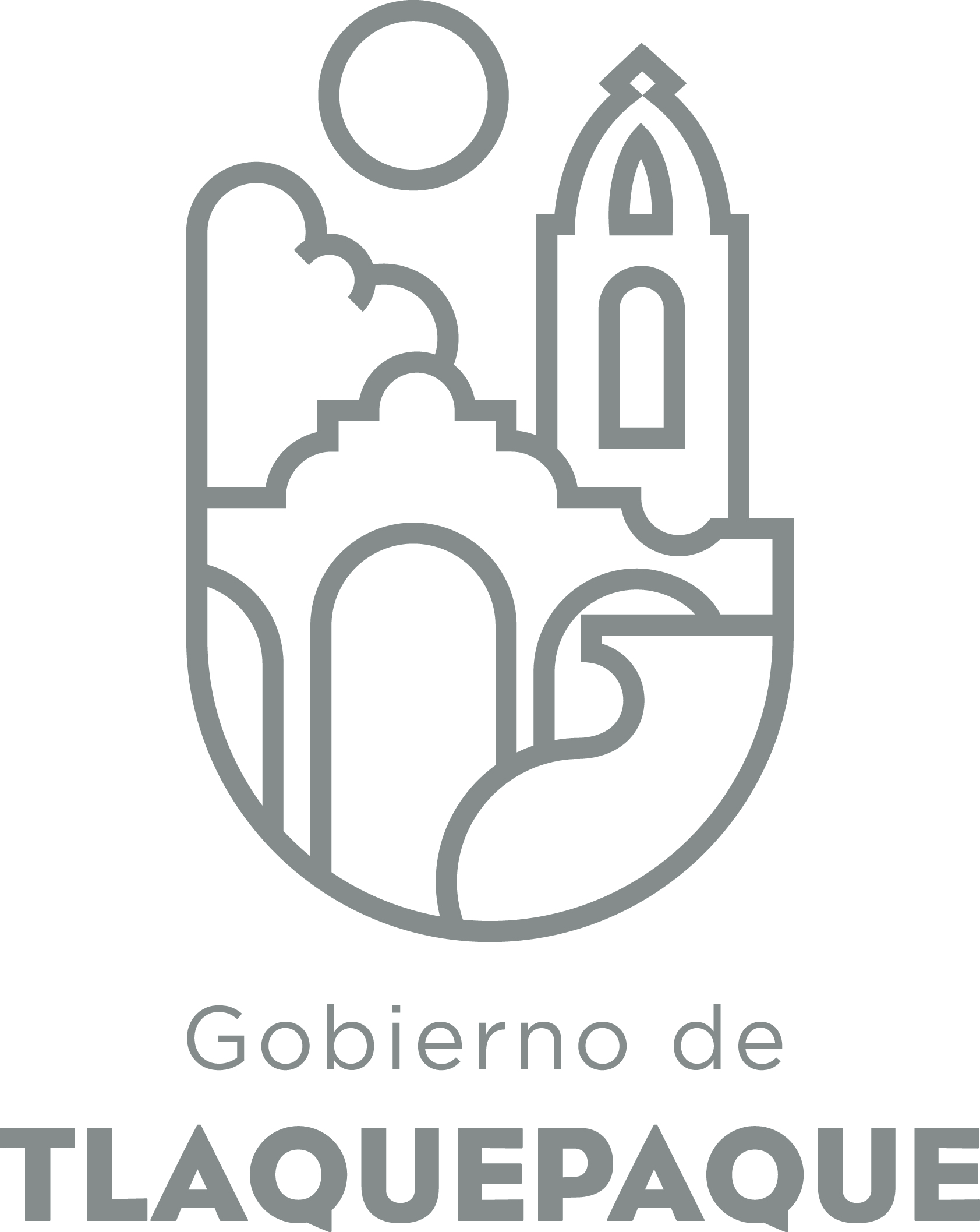 
1.- DATOS GENERALESANEXO 22.- OPERACIÓN DE LA PROPUESTARecursos empleados para la realización del Programa/Proyecto/Servicio/Campaña (PPSC)ANEXO 1
1.- DATOS GENERALESANEXO 22.- OPERACIÓN DE LA PROPUESTARecursos empleados para la realización del Programa/Proyecto/Servicio/Campaña (PPSC)ANEXO 1
1.- DATOS GENERALESANEXO 22.- OPERACIÓN DE LA PROPUESTARecursos empleados para la realización del Programa/Proyecto/Servicio/Campaña (PPSC)ANEXO 1
1.- DATOS GENERALESANEXO 22.- OPERACIÓN DE LA PROPUESTARecursos empleados para la realización del Programa/Proyecto/Servicio/Campaña (PPSC)ANEXO 1
1.- DATOS GENERALESANEXO 22.- OPERACIÓN DE LA PROPUESTARecursos empleados para la realización del Programa/Proyecto/Servicio/Campaña (PPSC)ANEXO 1
1.- DATOS GENERALESANEXO 22.- OPERACIÓN DE LA PROPUESTARecursos empleados para la realización del Programa/Proyecto/Servicio/Campaña (PPSC)DIRECCIÓN GENERAL DE POLÍTICAS PÚBLICASCARATULA PARA LA ELABORACIÓN DE PROYECTOS.A)Nombre del programa/proyecto/servicio/campañaA)Nombre del programa/proyecto/servicio/campañaA)Nombre del programa/proyecto/servicio/campañaA)Nombre del programa/proyecto/servicio/campañaMANTENIMIENTO DE EDIFICIOS PÚBLICOS EN SU ESPECIALIDAD DE PINTURA.MANTENIMIENTO DE EDIFICIOS PÚBLICOS EN SU ESPECIALIDAD DE PINTURA.MANTENIMIENTO DE EDIFICIOS PÚBLICOS EN SU ESPECIALIDAD DE PINTURA.MANTENIMIENTO DE EDIFICIOS PÚBLICOS EN SU ESPECIALIDAD DE PINTURA.MANTENIMIENTO DE EDIFICIOS PÚBLICOS EN SU ESPECIALIDAD DE PINTURA.MANTENIMIENTO DE EDIFICIOS PÚBLICOS EN SU ESPECIALIDAD DE PINTURA.EjeEje22B) Dirección o Área ResponsableB) Dirección o Área ResponsableB) Dirección o Área ResponsableB) Dirección o Área ResponsableCOORDINACIÓN GENERAL DESERVICIOS PÚBLICOS MUNICIPALESCOORDINACIÓN GENERAL DESERVICIOS PÚBLICOS MUNICIPALESCOORDINACIÓN GENERAL DESERVICIOS PÚBLICOS MUNICIPALESCOORDINACIÓN GENERAL DESERVICIOS PÚBLICOS MUNICIPALESCOORDINACIÓN GENERAL DESERVICIOS PÚBLICOS MUNICIPALESCOORDINACIÓN GENERAL DESERVICIOS PÚBLICOS MUNICIPALESEstrategiaEstrategia2.12.1C)  Problemática que atiende la propuestaC)  Problemática que atiende la propuestaC)  Problemática que atiende la propuestaC)  Problemática que atiende la propuestaDAR MANTENIMIENTO PREVENTIVO Y/O CORRECTIVO A LOS DISTINTOS EDIFICIOS PÚBLICOS PARA ASÍ PODER BRINDAR LAS CONDICIONES ADECUADAS A LA CIUDADANÍA EN GENERAL.DAR MANTENIMIENTO PREVENTIVO Y/O CORRECTIVO A LOS DISTINTOS EDIFICIOS PÚBLICOS PARA ASÍ PODER BRINDAR LAS CONDICIONES ADECUADAS A LA CIUDADANÍA EN GENERAL.DAR MANTENIMIENTO PREVENTIVO Y/O CORRECTIVO A LOS DISTINTOS EDIFICIOS PÚBLICOS PARA ASÍ PODER BRINDAR LAS CONDICIONES ADECUADAS A LA CIUDADANÍA EN GENERAL.DAR MANTENIMIENTO PREVENTIVO Y/O CORRECTIVO A LOS DISTINTOS EDIFICIOS PÚBLICOS PARA ASÍ PODER BRINDAR LAS CONDICIONES ADECUADAS A LA CIUDADANÍA EN GENERAL.DAR MANTENIMIENTO PREVENTIVO Y/O CORRECTIVO A LOS DISTINTOS EDIFICIOS PÚBLICOS PARA ASÍ PODER BRINDAR LAS CONDICIONES ADECUADAS A LA CIUDADANÍA EN GENERAL.DAR MANTENIMIENTO PREVENTIVO Y/O CORRECTIVO A LOS DISTINTOS EDIFICIOS PÚBLICOS PARA ASÍ PODER BRINDAR LAS CONDICIONES ADECUADAS A LA CIUDADANÍA EN GENERAL.Línea de AcciónLínea de AcciónC)  Problemática que atiende la propuestaC)  Problemática que atiende la propuestaC)  Problemática que atiende la propuestaC)  Problemática que atiende la propuestaDAR MANTENIMIENTO PREVENTIVO Y/O CORRECTIVO A LOS DISTINTOS EDIFICIOS PÚBLICOS PARA ASÍ PODER BRINDAR LAS CONDICIONES ADECUADAS A LA CIUDADANÍA EN GENERAL.DAR MANTENIMIENTO PREVENTIVO Y/O CORRECTIVO A LOS DISTINTOS EDIFICIOS PÚBLICOS PARA ASÍ PODER BRINDAR LAS CONDICIONES ADECUADAS A LA CIUDADANÍA EN GENERAL.DAR MANTENIMIENTO PREVENTIVO Y/O CORRECTIVO A LOS DISTINTOS EDIFICIOS PÚBLICOS PARA ASÍ PODER BRINDAR LAS CONDICIONES ADECUADAS A LA CIUDADANÍA EN GENERAL.DAR MANTENIMIENTO PREVENTIVO Y/O CORRECTIVO A LOS DISTINTOS EDIFICIOS PÚBLICOS PARA ASÍ PODER BRINDAR LAS CONDICIONES ADECUADAS A LA CIUDADANÍA EN GENERAL.DAR MANTENIMIENTO PREVENTIVO Y/O CORRECTIVO A LOS DISTINTOS EDIFICIOS PÚBLICOS PARA ASÍ PODER BRINDAR LAS CONDICIONES ADECUADAS A LA CIUDADANÍA EN GENERAL.DAR MANTENIMIENTO PREVENTIVO Y/O CORRECTIVO A LOS DISTINTOS EDIFICIOS PÚBLICOS PARA ASÍ PODER BRINDAR LAS CONDICIONES ADECUADAS A LA CIUDADANÍA EN GENERAL.No. de PP EspecialNo. de PP EspecialD) Ubicación Geográfica / Cobertura  de ColoniasD) Ubicación Geográfica / Cobertura  de ColoniasD) Ubicación Geográfica / Cobertura  de ColoniasD) Ubicación Geográfica / Cobertura  de ColoniasMUNICIPIO DE SAN PEDRO TLAQUEPAQUE.MUNICIPIO DE SAN PEDRO TLAQUEPAQUE.MUNICIPIO DE SAN PEDRO TLAQUEPAQUE.MUNICIPIO DE SAN PEDRO TLAQUEPAQUE.MUNICIPIO DE SAN PEDRO TLAQUEPAQUE.MUNICIPIO DE SAN PEDRO TLAQUEPAQUE.Vinc al PNDVinc al PNDE) Nombre del Enlace o ResponsableE) Nombre del Enlace o ResponsableE) Nombre del Enlace o ResponsableE) Nombre del Enlace o ResponsableFRANCISCO VELÁZQUEZ HERNÁNDEZ 38-38-10-40  pakovel78@hotmail.comFRANCISCO VELÁZQUEZ HERNÁNDEZ 38-38-10-40  pakovel78@hotmail.comFRANCISCO VELÁZQUEZ HERNÁNDEZ 38-38-10-40  pakovel78@hotmail.comFRANCISCO VELÁZQUEZ HERNÁNDEZ 38-38-10-40  pakovel78@hotmail.comFRANCISCO VELÁZQUEZ HERNÁNDEZ 38-38-10-40  pakovel78@hotmail.comFRANCISCO VELÁZQUEZ HERNÁNDEZ 38-38-10-40  pakovel78@hotmail.comVinc al PEDVinc al PEDF) Objetivo específicoF) Objetivo específicoF) Objetivo específicoF) Objetivo específicoEDIFICIOS PINTADOSEDIFICIOS PINTADOSEDIFICIOS PINTADOSEDIFICIOS PINTADOSEDIFICIOS PINTADOSEDIFICIOS PINTADOSVinc al PMetDVinc al PMetDG) Perfil de la población atendida o beneficiariosG) Perfil de la población atendida o beneficiariosG) Perfil de la población atendida o beneficiariosG) Perfil de la población atendida o beneficiariosPOBLACIÓN EN GENERALPOBLACIÓN EN GENERALPOBLACIÓN EN GENERALPOBLACIÓN EN GENERALPOBLACIÓN EN GENERALPOBLACIÓN EN GENERALPOBLACIÓN EN GENERALPOBLACIÓN EN GENERALPOBLACIÓN EN GENERALPOBLACIÓN EN GENERALH) Tipo de propuestaH) Tipo de propuestaH) Tipo de propuestaH) Tipo de propuestaH) Tipo de propuestaJ) No de BeneficiariosJ) No de BeneficiariosK) Fecha de InicioK) Fecha de InicioK) Fecha de InicioFecha de CierreFecha de CierreFecha de CierreFecha de CierreProgramaCampañaServicioProyectoProyectoHombresMujeresPERMANENTEPERMANENTEPERMANENTEPERMANENTEPERMANENTEPERMANENTEPERMANENTEXXXFedEdoMpioxxxXI) Monto total estimadoI) Monto total estimadoI) Monto total estimadoFuente de financiamientoFuente de financiamientoxA) Principal producto esperado (base para el establecimiento de metas)ATENDER LAS 140 ORDENES DE TRABAJO RECIBIDAS EN LA DEPENDENCIA.ATENDER LAS 140 ORDENES DE TRABAJO RECIBIDAS EN LA DEPENDENCIA.ATENDER LAS 140 ORDENES DE TRABAJO RECIBIDAS EN LA DEPENDENCIA.ATENDER LAS 140 ORDENES DE TRABAJO RECIBIDAS EN LA DEPENDENCIA.ATENDER LAS 140 ORDENES DE TRABAJO RECIBIDAS EN LA DEPENDENCIA.B)Actividades a realizar para la obtención del producto esperadoHACER INSPECCIÓN DEL ÁREA REPORTADA, RETIRAR MATERIAL EN MAL ESTADO PARA PROCEDER A APLICAR MATERIAL NUEVO. ( RESANAR, APLICAR  PINTURA EN BASE VINÍLICAY APLICAR PINTURA BASE ESMALTE  E IMPERMEABILIZAR).HACER INSPECCIÓN DEL ÁREA REPORTADA, RETIRAR MATERIAL EN MAL ESTADO PARA PROCEDER A APLICAR MATERIAL NUEVO. ( RESANAR, APLICAR  PINTURA EN BASE VINÍLICAY APLICAR PINTURA BASE ESMALTE  E IMPERMEABILIZAR).HACER INSPECCIÓN DEL ÁREA REPORTADA, RETIRAR MATERIAL EN MAL ESTADO PARA PROCEDER A APLICAR MATERIAL NUEVO. ( RESANAR, APLICAR  PINTURA EN BASE VINÍLICAY APLICAR PINTURA BASE ESMALTE  E IMPERMEABILIZAR).HACER INSPECCIÓN DEL ÁREA REPORTADA, RETIRAR MATERIAL EN MAL ESTADO PARA PROCEDER A APLICAR MATERIAL NUEVO. ( RESANAR, APLICAR  PINTURA EN BASE VINÍLICAY APLICAR PINTURA BASE ESMALTE  E IMPERMEABILIZAR).HACER INSPECCIÓN DEL ÁREA REPORTADA, RETIRAR MATERIAL EN MAL ESTADO PARA PROCEDER A APLICAR MATERIAL NUEVO. ( RESANAR, APLICAR  PINTURA EN BASE VINÍLICAY APLICAR PINTURA BASE ESMALTE  E IMPERMEABILIZAR).Indicador de Resultados vinculado al PMD según Línea de Acción Indicador vinculado a los Objetivos de Desarrollo Sostenible AlcanceCorto PlazoMediano PlazoMediano PlazoMediano PlazoLargo PlazoAlcanceC) Valor Inicial de la MetaValor final de la MetaValor final de la MetaNombre del indicadorFormula del indicadorFormula del indicador137 ordenes en  2017140 ordenes por atender en 2018140 ordenes por atender en 2018%%Clave de presupuesto determinada en Finanzas para la etiquetación de recursosClave de presupuesto determinada en Finanzas para la etiquetación de recursosClave de presupuesto determinada en Finanzas para la etiquetación de recursosCronograma Anual  de ActividadesCronograma Anual  de ActividadesCronograma Anual  de ActividadesCronograma Anual  de ActividadesCronograma Anual  de ActividadesCronograma Anual  de ActividadesCronograma Anual  de ActividadesCronograma Anual  de ActividadesCronograma Anual  de ActividadesCronograma Anual  de ActividadesCronograma Anual  de ActividadesCronograma Anual  de ActividadesCronograma Anual  de ActividadesD) Actividades a realizar para la obtención del producto esperado 201820182018201820182018201820182018201820182018D) Actividades a realizar para la obtención del producto esperado ENEFEBMZOABRMAYJUNJULAGOSEPOCTNOVDICAtención en su totalidad de solicitudes de pintura Se realizo levantamiento respectivo ,quedando pendiente el trabajo solicitado  se obtuvo material para realizar el trabajo solicitadoE) Recursos HumanosNúmero F) Recursos MaterialesNúmero/LitrosTipo de financiamiento del recursoTipo de financiamiento del recursoG) Recursos FinancierosMontoE) Recursos HumanosNúmero F) Recursos MaterialesNúmero/LitrosProveeduríaFondo RevolventeG) Recursos FinancierosMontoPersonal que participa en éste PPSC7Vehículos empleados para éste PPSC100Monto total del Recurso obtenido mediante el fondo REVOLVENTE que se destina a éste PPSC0Personal que participa en éste PPSC7Combustible mensual que consumen los vehículos empleados para éste PPSC240 L.00Monto total del Recurso obtenido mediante el fondo REVOLVENTE que se destina a éste PPSC0Personal que participa en éste PPSC7Computadoras empleadas para éste PPSC000Monto total del Recurso obtenido mediante el fondo REVOLVENTE que se destina a éste PPSC0A)Nombre del programa/proyecto/servicio/campañaA)Nombre del programa/proyecto/servicio/campañaA)Nombre del programa/proyecto/servicio/campañaA)Nombre del programa/proyecto/servicio/campañaMANTENIMIENTO DE EDIFICIOS PÚBLICOS EN SU ESPECIALIDAD DE ALBAÑILERÍA.MANTENIMIENTO DE EDIFICIOS PÚBLICOS EN SU ESPECIALIDAD DE ALBAÑILERÍA.MANTENIMIENTO DE EDIFICIOS PÚBLICOS EN SU ESPECIALIDAD DE ALBAÑILERÍA.MANTENIMIENTO DE EDIFICIOS PÚBLICOS EN SU ESPECIALIDAD DE ALBAÑILERÍA.MANTENIMIENTO DE EDIFICIOS PÚBLICOS EN SU ESPECIALIDAD DE ALBAÑILERÍA.MANTENIMIENTO DE EDIFICIOS PÚBLICOS EN SU ESPECIALIDAD DE ALBAÑILERÍA.EjeEje22B) Dirección o Área ResponsableB) Dirección o Área ResponsableB) Dirección o Área ResponsableB) Dirección o Área ResponsableCOORDINACIÓN GENERAL DE SERVICIOS PÚBLICOS MUNICIPALESCOORDINACIÓN GENERAL DE SERVICIOS PÚBLICOS MUNICIPALESCOORDINACIÓN GENERAL DE SERVICIOS PÚBLICOS MUNICIPALESCOORDINACIÓN GENERAL DE SERVICIOS PÚBLICOS MUNICIPALESCOORDINACIÓN GENERAL DE SERVICIOS PÚBLICOS MUNICIPALESCOORDINACIÓN GENERAL DE SERVICIOS PÚBLICOS MUNICIPALESEstrategiaEstrategia2.12.1C)  Problemática que atiende la propuestaC)  Problemática que atiende la propuestaC)  Problemática que atiende la propuestaC)  Problemática que atiende la propuestaDAR MANTENIMIENTO PREVENTIVO Y/O CORRECTIVO A LOS DISTINTOS EDIFICIOS PÚBLICOS, PARA AS PODER BRINDAR LAS CONDICIONES ADECUADAS A LA CIUDADANÍA EN GENERAL.DAR MANTENIMIENTO PREVENTIVO Y/O CORRECTIVO A LOS DISTINTOS EDIFICIOS PÚBLICOS, PARA AS PODER BRINDAR LAS CONDICIONES ADECUADAS A LA CIUDADANÍA EN GENERAL.DAR MANTENIMIENTO PREVENTIVO Y/O CORRECTIVO A LOS DISTINTOS EDIFICIOS PÚBLICOS, PARA AS PODER BRINDAR LAS CONDICIONES ADECUADAS A LA CIUDADANÍA EN GENERAL.DAR MANTENIMIENTO PREVENTIVO Y/O CORRECTIVO A LOS DISTINTOS EDIFICIOS PÚBLICOS, PARA AS PODER BRINDAR LAS CONDICIONES ADECUADAS A LA CIUDADANÍA EN GENERAL.DAR MANTENIMIENTO PREVENTIVO Y/O CORRECTIVO A LOS DISTINTOS EDIFICIOS PÚBLICOS, PARA AS PODER BRINDAR LAS CONDICIONES ADECUADAS A LA CIUDADANÍA EN GENERAL.DAR MANTENIMIENTO PREVENTIVO Y/O CORRECTIVO A LOS DISTINTOS EDIFICIOS PÚBLICOS, PARA AS PODER BRINDAR LAS CONDICIONES ADECUADAS A LA CIUDADANÍA EN GENERAL.Línea de AcciónLínea de AcciónC)  Problemática que atiende la propuestaC)  Problemática que atiende la propuestaC)  Problemática que atiende la propuestaC)  Problemática que atiende la propuestaDAR MANTENIMIENTO PREVENTIVO Y/O CORRECTIVO A LOS DISTINTOS EDIFICIOS PÚBLICOS, PARA AS PODER BRINDAR LAS CONDICIONES ADECUADAS A LA CIUDADANÍA EN GENERAL.DAR MANTENIMIENTO PREVENTIVO Y/O CORRECTIVO A LOS DISTINTOS EDIFICIOS PÚBLICOS, PARA AS PODER BRINDAR LAS CONDICIONES ADECUADAS A LA CIUDADANÍA EN GENERAL.DAR MANTENIMIENTO PREVENTIVO Y/O CORRECTIVO A LOS DISTINTOS EDIFICIOS PÚBLICOS, PARA AS PODER BRINDAR LAS CONDICIONES ADECUADAS A LA CIUDADANÍA EN GENERAL.DAR MANTENIMIENTO PREVENTIVO Y/O CORRECTIVO A LOS DISTINTOS EDIFICIOS PÚBLICOS, PARA AS PODER BRINDAR LAS CONDICIONES ADECUADAS A LA CIUDADANÍA EN GENERAL.DAR MANTENIMIENTO PREVENTIVO Y/O CORRECTIVO A LOS DISTINTOS EDIFICIOS PÚBLICOS, PARA AS PODER BRINDAR LAS CONDICIONES ADECUADAS A LA CIUDADANÍA EN GENERAL.DAR MANTENIMIENTO PREVENTIVO Y/O CORRECTIVO A LOS DISTINTOS EDIFICIOS PÚBLICOS, PARA AS PODER BRINDAR LAS CONDICIONES ADECUADAS A LA CIUDADANÍA EN GENERAL.No. de PP EspecialNo. de PP EspecialD) Ubicación Geográfica / Cobertura  de ColoniasD) Ubicación Geográfica / Cobertura  de ColoniasD) Ubicación Geográfica / Cobertura  de ColoniasD) Ubicación Geográfica / Cobertura  de ColoniasMUNICIPIO DE SAN PEDRO TLAQUEPAQUE.MUNICIPIO DE SAN PEDRO TLAQUEPAQUE.MUNICIPIO DE SAN PEDRO TLAQUEPAQUE.MUNICIPIO DE SAN PEDRO TLAQUEPAQUE.MUNICIPIO DE SAN PEDRO TLAQUEPAQUE.MUNICIPIO DE SAN PEDRO TLAQUEPAQUE.Vinc al PNDVinc al PNDE) Nombre del Enlace o ResponsableE) Nombre del Enlace o ResponsableE) Nombre del Enlace o ResponsableE) Nombre del Enlace o ResponsableFRANCISCO VELÁZQUEZ HERNÁNDEZ 38-38-10-40  pakovel78@hotmail.comFRANCISCO VELÁZQUEZ HERNÁNDEZ 38-38-10-40  pakovel78@hotmail.comFRANCISCO VELÁZQUEZ HERNÁNDEZ 38-38-10-40  pakovel78@hotmail.comFRANCISCO VELÁZQUEZ HERNÁNDEZ 38-38-10-40  pakovel78@hotmail.comFRANCISCO VELÁZQUEZ HERNÁNDEZ 38-38-10-40  pakovel78@hotmail.comFRANCISCO VELÁZQUEZ HERNÁNDEZ 38-38-10-40  pakovel78@hotmail.comVinc al PEDVinc al PEDF) Objetivo específicoF) Objetivo específicoF) Objetivo específicoF) Objetivo específicoEDIFICIOS REHABILITADOSEDIFICIOS REHABILITADOSEDIFICIOS REHABILITADOSEDIFICIOS REHABILITADOSEDIFICIOS REHABILITADOSEDIFICIOS REHABILITADOSVinc al PMetDVinc al PMetDG) Perfil de la población atendida o beneficiariosG) Perfil de la población atendida o beneficiariosG) Perfil de la población atendida o beneficiariosG) Perfil de la población atendida o beneficiariosPOBLACIÓN EN GENERALPOBLACIÓN EN GENERALPOBLACIÓN EN GENERALPOBLACIÓN EN GENERALPOBLACIÓN EN GENERALPOBLACIÓN EN GENERALPOBLACIÓN EN GENERALPOBLACIÓN EN GENERALPOBLACIÓN EN GENERALPOBLACIÓN EN GENERALH) Tipo de propuestaH) Tipo de propuestaH) Tipo de propuestaH) Tipo de propuestaH) Tipo de propuestaJ) No de BeneficiariosJ) No de BeneficiariosK) Fecha de InicioK) Fecha de InicioK) Fecha de InicioFecha de CierreFecha de CierreFecha de CierreFecha de CierreProgramaCampañaServicioProyectoProyectoHombresMujeresPERMANENTEPERMANENTEPERMANENTEPERMANENTEPERMANENTEPERMANENTEPERMANENTEXXXFedEdoMpioxxxXI) Monto total estimadoI) Monto total estimadoI) Monto total estimadoFuente de financiamientoFuente de financiamientoXA) Principal producto esperado (base para el establecimiento de metas) ATENDER LAS 170 ORDENES DE TRABAJO RECIBIDAS EN LA DEPENDENCIA.ATENDER LAS 170 ORDENES DE TRABAJO RECIBIDAS EN LA DEPENDENCIA.ATENDER LAS 170 ORDENES DE TRABAJO RECIBIDAS EN LA DEPENDENCIA.ATENDER LAS 170 ORDENES DE TRABAJO RECIBIDAS EN LA DEPENDENCIA.ATENDER LAS 170 ORDENES DE TRABAJO RECIBIDAS EN LA DEPENDENCIA.B)Actividades a realizar para la obtención del producto esperadoHACER INSPECCIÓN DEL  ÁREA REPORTADA, RETIRAR MATERIAL EN MAL ESTADO PARA PROCEDER A APLICAR MATERIAL NUEVO. ( ENJARRE, LIMPIEZA DE AZOTEA, RECONTRUCCIÓN DE BANQUETAS Y MACHUELOS, IMPLEMENTACIÓN Y REPARACIÓN DE RAMPAS PARA PERSONAS CON DISCAPACIDAD, LECHADEAR, RETIRAR ENJARRE DAÑADO, INSTALAR AZULEJO O VITROPISO, RETIRAR  ESCOMBRO)HACER INSPECCIÓN DEL  ÁREA REPORTADA, RETIRAR MATERIAL EN MAL ESTADO PARA PROCEDER A APLICAR MATERIAL NUEVO. ( ENJARRE, LIMPIEZA DE AZOTEA, RECONTRUCCIÓN DE BANQUETAS Y MACHUELOS, IMPLEMENTACIÓN Y REPARACIÓN DE RAMPAS PARA PERSONAS CON DISCAPACIDAD, LECHADEAR, RETIRAR ENJARRE DAÑADO, INSTALAR AZULEJO O VITROPISO, RETIRAR  ESCOMBRO)HACER INSPECCIÓN DEL  ÁREA REPORTADA, RETIRAR MATERIAL EN MAL ESTADO PARA PROCEDER A APLICAR MATERIAL NUEVO. ( ENJARRE, LIMPIEZA DE AZOTEA, RECONTRUCCIÓN DE BANQUETAS Y MACHUELOS, IMPLEMENTACIÓN Y REPARACIÓN DE RAMPAS PARA PERSONAS CON DISCAPACIDAD, LECHADEAR, RETIRAR ENJARRE DAÑADO, INSTALAR AZULEJO O VITROPISO, RETIRAR  ESCOMBRO)HACER INSPECCIÓN DEL  ÁREA REPORTADA, RETIRAR MATERIAL EN MAL ESTADO PARA PROCEDER A APLICAR MATERIAL NUEVO. ( ENJARRE, LIMPIEZA DE AZOTEA, RECONTRUCCIÓN DE BANQUETAS Y MACHUELOS, IMPLEMENTACIÓN Y REPARACIÓN DE RAMPAS PARA PERSONAS CON DISCAPACIDAD, LECHADEAR, RETIRAR ENJARRE DAÑADO, INSTALAR AZULEJO O VITROPISO, RETIRAR  ESCOMBRO)HACER INSPECCIÓN DEL  ÁREA REPORTADA, RETIRAR MATERIAL EN MAL ESTADO PARA PROCEDER A APLICAR MATERIAL NUEVO. ( ENJARRE, LIMPIEZA DE AZOTEA, RECONTRUCCIÓN DE BANQUETAS Y MACHUELOS, IMPLEMENTACIÓN Y REPARACIÓN DE RAMPAS PARA PERSONAS CON DISCAPACIDAD, LECHADEAR, RETIRAR ENJARRE DAÑADO, INSTALAR AZULEJO O VITROPISO, RETIRAR  ESCOMBRO)Indicador de Resultados vinculado al PMD según Línea de Acción Indicador vinculado a los Objetivos de Desarrollo Sostenible AlcanceCorto PlazoMediano PlazoMediano PlazoMediano PlazoLargo PlazoAlcanceC) Valor Inicial de la MetaValor final de la MetaValor final de la MetaNombre del indicadorFormula del indicadorFormula del indicador163 ordenes en 2017  170 ordenes por atender en 2018170 ordenes por atender en 2018%%Clave de presupuesto determinada en Finanzas para la etiquetación de recursosClave de presupuesto determinada en Finanzas para la etiquetación de recursosClave de presupuesto determinada en Finanzas para la etiquetación de recursosCronograma Anual  de ActividadesCronograma Anual  de ActividadesCronograma Anual  de ActividadesCronograma Anual  de ActividadesCronograma Anual  de ActividadesCronograma Anual  de ActividadesCronograma Anual  de ActividadesCronograma Anual  de ActividadesCronograma Anual  de ActividadesCronograma Anual  de ActividadesCronograma Anual  de ActividadesCronograma Anual  de ActividadesCronograma Anual  de ActividadesD) Actividades a realizar para la obtención del producto esperado 201820182018201820182018201820182018201820182018D) Actividades a realizar para la obtención del producto esperado ENEFEBMZOABRMAYJUNJULAGOSEPOCTNOVDICAtención de las solicitudes recibidasSe realizo levantamiento respectivo ,quedando pendiente el trabajo solicitado  se obtuvo material para realizar el trabajo solicitadoE) Recursos HumanosNúmero F) Recursos MaterialesNúmero/LitrosTipo de financiamiento del recursoTipo de financiamiento del recursoG) Recursos FinancierosMontoE) Recursos HumanosNúmero F) Recursos MaterialesNúmero/LitrosProveeduríaFondo RevolventeG) Recursos FinancierosMontoPersonal que participa en éste PPSC6Vehículos empleados para éste PPSC100Monto total del Recurso obtenido mediante el fondo REVOLVENTE que se destina a éste PPSC0Personal que participa en éste PPSC6Combustible mensual que consumen los vehículos empleados para éste PPSC500 L. DE GAS00Monto total del Recurso obtenido mediante el fondo REVOLVENTE que se destina a éste PPSC0Personal que participa en éste PPSC6Computadoras empleadas para éste PPSC000Monto total del Recurso obtenido mediante el fondo REVOLVENTE que se destina a éste PPSC0A)Nombre del programa/proyecto/servicio/campañaA)Nombre del programa/proyecto/servicio/campañaA)Nombre del programa/proyecto/servicio/campañaA)Nombre del programa/proyecto/servicio/campañaMANTENIMIENTO DE EDIFICIOS PÚBLICOS EN SU ESPECIALIDAD DE ELECTRICIDAD.MANTENIMIENTO DE EDIFICIOS PÚBLICOS EN SU ESPECIALIDAD DE ELECTRICIDAD.MANTENIMIENTO DE EDIFICIOS PÚBLICOS EN SU ESPECIALIDAD DE ELECTRICIDAD.MANTENIMIENTO DE EDIFICIOS PÚBLICOS EN SU ESPECIALIDAD DE ELECTRICIDAD.MANTENIMIENTO DE EDIFICIOS PÚBLICOS EN SU ESPECIALIDAD DE ELECTRICIDAD.MANTENIMIENTO DE EDIFICIOS PÚBLICOS EN SU ESPECIALIDAD DE ELECTRICIDAD.EjeEje22B) Dirección o Área ResponsableB) Dirección o Área ResponsableB) Dirección o Área ResponsableB) Dirección o Área ResponsableCOORDINACIÓN GENERAL DE SERVICIOS PÚBLICOS  MUNICIPALESCOORDINACIÓN GENERAL DE SERVICIOS PÚBLICOS  MUNICIPALESCOORDINACIÓN GENERAL DE SERVICIOS PÚBLICOS  MUNICIPALESCOORDINACIÓN GENERAL DE SERVICIOS PÚBLICOS  MUNICIPALESCOORDINACIÓN GENERAL DE SERVICIOS PÚBLICOS  MUNICIPALESCOORDINACIÓN GENERAL DE SERVICIOS PÚBLICOS  MUNICIPALESEstrategiaEstrategia2.12.1C)  Problemática que atiende la propuestaC)  Problemática que atiende la propuestaC)  Problemática que atiende la propuestaC)  Problemática que atiende la propuestaDAR MANTENIMIENTO PREVENTIVO Y/O CORRECTIVO A LOS DISTINTOS EDIFICIOS PÚBLICOS PARA ASÍ PODER BRINDAR LAS CONDICIONES ADECUADAS A LA CIUDADANÍA EN GENERAL.DAR MANTENIMIENTO PREVENTIVO Y/O CORRECTIVO A LOS DISTINTOS EDIFICIOS PÚBLICOS PARA ASÍ PODER BRINDAR LAS CONDICIONES ADECUADAS A LA CIUDADANÍA EN GENERAL.DAR MANTENIMIENTO PREVENTIVO Y/O CORRECTIVO A LOS DISTINTOS EDIFICIOS PÚBLICOS PARA ASÍ PODER BRINDAR LAS CONDICIONES ADECUADAS A LA CIUDADANÍA EN GENERAL.DAR MANTENIMIENTO PREVENTIVO Y/O CORRECTIVO A LOS DISTINTOS EDIFICIOS PÚBLICOS PARA ASÍ PODER BRINDAR LAS CONDICIONES ADECUADAS A LA CIUDADANÍA EN GENERAL.DAR MANTENIMIENTO PREVENTIVO Y/O CORRECTIVO A LOS DISTINTOS EDIFICIOS PÚBLICOS PARA ASÍ PODER BRINDAR LAS CONDICIONES ADECUADAS A LA CIUDADANÍA EN GENERAL.DAR MANTENIMIENTO PREVENTIVO Y/O CORRECTIVO A LOS DISTINTOS EDIFICIOS PÚBLICOS PARA ASÍ PODER BRINDAR LAS CONDICIONES ADECUADAS A LA CIUDADANÍA EN GENERAL.Línea de AcciónLínea de AcciónC)  Problemática que atiende la propuestaC)  Problemática que atiende la propuestaC)  Problemática que atiende la propuestaC)  Problemática que atiende la propuestaDAR MANTENIMIENTO PREVENTIVO Y/O CORRECTIVO A LOS DISTINTOS EDIFICIOS PÚBLICOS PARA ASÍ PODER BRINDAR LAS CONDICIONES ADECUADAS A LA CIUDADANÍA EN GENERAL.DAR MANTENIMIENTO PREVENTIVO Y/O CORRECTIVO A LOS DISTINTOS EDIFICIOS PÚBLICOS PARA ASÍ PODER BRINDAR LAS CONDICIONES ADECUADAS A LA CIUDADANÍA EN GENERAL.DAR MANTENIMIENTO PREVENTIVO Y/O CORRECTIVO A LOS DISTINTOS EDIFICIOS PÚBLICOS PARA ASÍ PODER BRINDAR LAS CONDICIONES ADECUADAS A LA CIUDADANÍA EN GENERAL.DAR MANTENIMIENTO PREVENTIVO Y/O CORRECTIVO A LOS DISTINTOS EDIFICIOS PÚBLICOS PARA ASÍ PODER BRINDAR LAS CONDICIONES ADECUADAS A LA CIUDADANÍA EN GENERAL.DAR MANTENIMIENTO PREVENTIVO Y/O CORRECTIVO A LOS DISTINTOS EDIFICIOS PÚBLICOS PARA ASÍ PODER BRINDAR LAS CONDICIONES ADECUADAS A LA CIUDADANÍA EN GENERAL.DAR MANTENIMIENTO PREVENTIVO Y/O CORRECTIVO A LOS DISTINTOS EDIFICIOS PÚBLICOS PARA ASÍ PODER BRINDAR LAS CONDICIONES ADECUADAS A LA CIUDADANÍA EN GENERAL.No. de PP EspecialNo. de PP EspecialD) Ubicación Geográfica / Cobertura  de ColoniasD) Ubicación Geográfica / Cobertura  de ColoniasD) Ubicación Geográfica / Cobertura  de ColoniasD) Ubicación Geográfica / Cobertura  de ColoniasMUNICIPIO DE SAN PEDRO TLAQUEPAQUE.MUNICIPIO DE SAN PEDRO TLAQUEPAQUE.MUNICIPIO DE SAN PEDRO TLAQUEPAQUE.MUNICIPIO DE SAN PEDRO TLAQUEPAQUE.MUNICIPIO DE SAN PEDRO TLAQUEPAQUE.MUNICIPIO DE SAN PEDRO TLAQUEPAQUE.Vinc al PNDVinc al PNDE) Nombre del Enlace o ResponsableE) Nombre del Enlace o ResponsableE) Nombre del Enlace o ResponsableE) Nombre del Enlace o ResponsableFRANCISCO VELÁZQUEZ HERNÁNDEZ 38-38-10-40  pakovel78@hotmail.comFRANCISCO VELÁZQUEZ HERNÁNDEZ 38-38-10-40  pakovel78@hotmail.comFRANCISCO VELÁZQUEZ HERNÁNDEZ 38-38-10-40  pakovel78@hotmail.comFRANCISCO VELÁZQUEZ HERNÁNDEZ 38-38-10-40  pakovel78@hotmail.comFRANCISCO VELÁZQUEZ HERNÁNDEZ 38-38-10-40  pakovel78@hotmail.comFRANCISCO VELÁZQUEZ HERNÁNDEZ 38-38-10-40  pakovel78@hotmail.comVinc al PEDVinc al PEDF) Objetivo específicoF) Objetivo específicoF) Objetivo específicoF) Objetivo específicoEDIFICIOS INTERVENIDOSEDIFICIOS INTERVENIDOSEDIFICIOS INTERVENIDOSEDIFICIOS INTERVENIDOSEDIFICIOS INTERVENIDOSEDIFICIOS INTERVENIDOSVinc al PMetDVinc al PMetDG) Perfil de la población atendida o beneficiariosG) Perfil de la población atendida o beneficiariosG) Perfil de la población atendida o beneficiariosG) Perfil de la población atendida o beneficiariosPOBLACIÓN EN GENERALPOBLACIÓN EN GENERALPOBLACIÓN EN GENERALPOBLACIÓN EN GENERALPOBLACIÓN EN GENERALPOBLACIÓN EN GENERALPOBLACIÓN EN GENERALPOBLACIÓN EN GENERALPOBLACIÓN EN GENERALPOBLACIÓN EN GENERALH) Tipo de propuestaH) Tipo de propuestaH) Tipo de propuestaH) Tipo de propuestaH) Tipo de propuestaJ) No de BeneficiariosJ) No de BeneficiariosK) Fecha de InicioK) Fecha de InicioK) Fecha de InicioFecha de CierreFecha de CierreFecha de CierreFecha de CierreProgramaCampañaServicioProyectoProyectoHombresMujeresPERMANENTEPERMANENTEPERMANENTEPERMANENTEPERMANENTEPERMANENTEPERMANENTEXXXFedEdoMpioxxxXI) Monto total estimadoI) Monto total estimadoI) Monto total estimadoFuente de financiamientoFuente de financiamientoXA) Principal producto esperado (base para el establecimiento de metas) ATENDER LAS 340 ORDENES DE TRABAJO RECIBIDAS EN LA DEPENDENCIA.ATENDER LAS 340 ORDENES DE TRABAJO RECIBIDAS EN LA DEPENDENCIA.ATENDER LAS 340 ORDENES DE TRABAJO RECIBIDAS EN LA DEPENDENCIA.ATENDER LAS 340 ORDENES DE TRABAJO RECIBIDAS EN LA DEPENDENCIA.ATENDER LAS 340 ORDENES DE TRABAJO RECIBIDAS EN LA DEPENDENCIA.B)Actividades a realizar para la obtención del producto esperadoHACER INSPECCIÓN DEL  ÁREA REPORTADA, RETIRAR MATERIAL EN MAL ESTADO Y SUSTITUIRLO POR MATERIAL  NUEVO. ( REVISAR Y REPARAR CABLEADO,CAMBIAR FOCOS Y LÁMPARAS, INSTALAR   BALASTARAS, MODIFICAR Y AMPLIAR INSTALACIONES ELÉCTRICAS, INSTALAR O CAMBIAR CHALUPAS, CONTACTOS Y SOQUETS ,REPARAR Y REVISAR  CENTROS DE CARGA, INSTALAR  Y REVISAR  BOMBAS DE AGUA)    HACER INSPECCIÓN DEL  ÁREA REPORTADA, RETIRAR MATERIAL EN MAL ESTADO Y SUSTITUIRLO POR MATERIAL  NUEVO. ( REVISAR Y REPARAR CABLEADO,CAMBIAR FOCOS Y LÁMPARAS, INSTALAR   BALASTARAS, MODIFICAR Y AMPLIAR INSTALACIONES ELÉCTRICAS, INSTALAR O CAMBIAR CHALUPAS, CONTACTOS Y SOQUETS ,REPARAR Y REVISAR  CENTROS DE CARGA, INSTALAR  Y REVISAR  BOMBAS DE AGUA)    HACER INSPECCIÓN DEL  ÁREA REPORTADA, RETIRAR MATERIAL EN MAL ESTADO Y SUSTITUIRLO POR MATERIAL  NUEVO. ( REVISAR Y REPARAR CABLEADO,CAMBIAR FOCOS Y LÁMPARAS, INSTALAR   BALASTARAS, MODIFICAR Y AMPLIAR INSTALACIONES ELÉCTRICAS, INSTALAR O CAMBIAR CHALUPAS, CONTACTOS Y SOQUETS ,REPARAR Y REVISAR  CENTROS DE CARGA, INSTALAR  Y REVISAR  BOMBAS DE AGUA)    HACER INSPECCIÓN DEL  ÁREA REPORTADA, RETIRAR MATERIAL EN MAL ESTADO Y SUSTITUIRLO POR MATERIAL  NUEVO. ( REVISAR Y REPARAR CABLEADO,CAMBIAR FOCOS Y LÁMPARAS, INSTALAR   BALASTARAS, MODIFICAR Y AMPLIAR INSTALACIONES ELÉCTRICAS, INSTALAR O CAMBIAR CHALUPAS, CONTACTOS Y SOQUETS ,REPARAR Y REVISAR  CENTROS DE CARGA, INSTALAR  Y REVISAR  BOMBAS DE AGUA)    HACER INSPECCIÓN DEL  ÁREA REPORTADA, RETIRAR MATERIAL EN MAL ESTADO Y SUSTITUIRLO POR MATERIAL  NUEVO. ( REVISAR Y REPARAR CABLEADO,CAMBIAR FOCOS Y LÁMPARAS, INSTALAR   BALASTARAS, MODIFICAR Y AMPLIAR INSTALACIONES ELÉCTRICAS, INSTALAR O CAMBIAR CHALUPAS, CONTACTOS Y SOQUETS ,REPARAR Y REVISAR  CENTROS DE CARGA, INSTALAR  Y REVISAR  BOMBAS DE AGUA)    Indicador de Resultados vinculado al PMD según Línea de Acción Indicador vinculado a los Objetivos de Desarrollo Sostenible AlcanceCorto PlazoMediano PlazoMediano PlazoMediano PlazoLargo PlazoAlcanceC) Valor Inicial de la MetaValor final de la MetaValor final de la MetaNombre del indicadorFormula del indicadorFormula del indicador330 ordenes en 2017340 ordenes por atender en 2018340 ordenes por atender en 2018%%Clave de presupuesto determinada en Finanzas para la etiquetación de recursosClave de presupuesto determinada en Finanzas para la etiquetación de recursosClave de presupuesto determinada en Finanzas para la etiquetación de recursosCronograma Anual  de ActividadesCronograma Anual  de ActividadesCronograma Anual  de ActividadesCronograma Anual  de ActividadesCronograma Anual  de ActividadesCronograma Anual  de ActividadesCronograma Anual  de ActividadesCronograma Anual  de ActividadesCronograma Anual  de ActividadesCronograma Anual  de ActividadesCronograma Anual  de ActividadesCronograma Anual  de ActividadesCronograma Anual  de ActividadesD) Actividades a realizar para la obtención del producto esperado 201820182018201820182018201820182018201820182018D) Actividades a realizar para la obtención del producto esperado ENEFEBMZOABRMAYJUNJULAGOSEPOCTNOVDICAtención a las solicitudes recibidasSe realizo levantamiento respectivo ,quedando pendiente el trabajo solicitado  se obtuvo material para realizar el trabajo solicitadoE) Recursos HumanosNúmero F) Recursos MaterialesNúmero/LitrosTipo de financiamiento del recursoTipo de financiamiento del recursoG) Recursos FinancierosMontoE) Recursos HumanosNúmero F) Recursos MaterialesNúmero/LitrosProveeduríaFondo RevolventeG) Recursos FinancierosMontoPersonal que participa en éste PPSC4Vehículos empleados para éste PPSC100Monto total del Recurso obtenido mediante el fondo REVOLVENTE que se destina a éste PPSC0Personal que participa en éste PPSC4Combustible mensual que consumen los vehículos empleados para éste PPSC400 L. DE GAS00Monto total del Recurso obtenido mediante el fondo REVOLVENTE que se destina a éste PPSC0Personal que participa en éste PPSC4Computadoras empleadas para éste PPSC000Monto total del Recurso obtenido mediante el fondo REVOLVENTE que se destina a éste PPSC0A)Nombre del programa/proyecto/servicio/campañaA)Nombre del programa/proyecto/servicio/campañaA)Nombre del programa/proyecto/servicio/campañaA)Nombre del programa/proyecto/servicio/campañaMANTENIMIENTO DE EDIFICIOS PÚBLICOS EN SU ESPECIALIDAD DE SOLDADURA.MANTENIMIENTO DE EDIFICIOS PÚBLICOS EN SU ESPECIALIDAD DE SOLDADURA.MANTENIMIENTO DE EDIFICIOS PÚBLICOS EN SU ESPECIALIDAD DE SOLDADURA.MANTENIMIENTO DE EDIFICIOS PÚBLICOS EN SU ESPECIALIDAD DE SOLDADURA.MANTENIMIENTO DE EDIFICIOS PÚBLICOS EN SU ESPECIALIDAD DE SOLDADURA.MANTENIMIENTO DE EDIFICIOS PÚBLICOS EN SU ESPECIALIDAD DE SOLDADURA.EjeEje22B) Dirección o Área ResponsableB) Dirección o Área ResponsableB) Dirección o Área ResponsableB) Dirección o Área ResponsableCOORDINACIÓN GENERAL DE SERVICIOS PÚBLICOS MUNICIPALESCOORDINACIÓN GENERAL DE SERVICIOS PÚBLICOS MUNICIPALESCOORDINACIÓN GENERAL DE SERVICIOS PÚBLICOS MUNICIPALESCOORDINACIÓN GENERAL DE SERVICIOS PÚBLICOS MUNICIPALESCOORDINACIÓN GENERAL DE SERVICIOS PÚBLICOS MUNICIPALESCOORDINACIÓN GENERAL DE SERVICIOS PÚBLICOS MUNICIPALESEstrategiaEstrategia2.12.1C)  Problemática que atiende la propuestaC)  Problemática que atiende la propuestaC)  Problemática que atiende la propuestaC)  Problemática que atiende la propuestaDAR MANTENIMIENTO PREVENTIVO Y/O CORRECTIVO A LOS DISTINTOS EDIFICIOS PÚBLICOS PARA ASÍ PODER BRINDAR LAS CONDICIONES ADECUADAS A LA CIUDADANÍA EN GENERAL.DAR MANTENIMIENTO PREVENTIVO Y/O CORRECTIVO A LOS DISTINTOS EDIFICIOS PÚBLICOS PARA ASÍ PODER BRINDAR LAS CONDICIONES ADECUADAS A LA CIUDADANÍA EN GENERAL.DAR MANTENIMIENTO PREVENTIVO Y/O CORRECTIVO A LOS DISTINTOS EDIFICIOS PÚBLICOS PARA ASÍ PODER BRINDAR LAS CONDICIONES ADECUADAS A LA CIUDADANÍA EN GENERAL.DAR MANTENIMIENTO PREVENTIVO Y/O CORRECTIVO A LOS DISTINTOS EDIFICIOS PÚBLICOS PARA ASÍ PODER BRINDAR LAS CONDICIONES ADECUADAS A LA CIUDADANÍA EN GENERAL.DAR MANTENIMIENTO PREVENTIVO Y/O CORRECTIVO A LOS DISTINTOS EDIFICIOS PÚBLICOS PARA ASÍ PODER BRINDAR LAS CONDICIONES ADECUADAS A LA CIUDADANÍA EN GENERAL.DAR MANTENIMIENTO PREVENTIVO Y/O CORRECTIVO A LOS DISTINTOS EDIFICIOS PÚBLICOS PARA ASÍ PODER BRINDAR LAS CONDICIONES ADECUADAS A LA CIUDADANÍA EN GENERAL.Línea de AcciónLínea de AcciónC)  Problemática que atiende la propuestaC)  Problemática que atiende la propuestaC)  Problemática que atiende la propuestaC)  Problemática que atiende la propuestaDAR MANTENIMIENTO PREVENTIVO Y/O CORRECTIVO A LOS DISTINTOS EDIFICIOS PÚBLICOS PARA ASÍ PODER BRINDAR LAS CONDICIONES ADECUADAS A LA CIUDADANÍA EN GENERAL.DAR MANTENIMIENTO PREVENTIVO Y/O CORRECTIVO A LOS DISTINTOS EDIFICIOS PÚBLICOS PARA ASÍ PODER BRINDAR LAS CONDICIONES ADECUADAS A LA CIUDADANÍA EN GENERAL.DAR MANTENIMIENTO PREVENTIVO Y/O CORRECTIVO A LOS DISTINTOS EDIFICIOS PÚBLICOS PARA ASÍ PODER BRINDAR LAS CONDICIONES ADECUADAS A LA CIUDADANÍA EN GENERAL.DAR MANTENIMIENTO PREVENTIVO Y/O CORRECTIVO A LOS DISTINTOS EDIFICIOS PÚBLICOS PARA ASÍ PODER BRINDAR LAS CONDICIONES ADECUADAS A LA CIUDADANÍA EN GENERAL.DAR MANTENIMIENTO PREVENTIVO Y/O CORRECTIVO A LOS DISTINTOS EDIFICIOS PÚBLICOS PARA ASÍ PODER BRINDAR LAS CONDICIONES ADECUADAS A LA CIUDADANÍA EN GENERAL.DAR MANTENIMIENTO PREVENTIVO Y/O CORRECTIVO A LOS DISTINTOS EDIFICIOS PÚBLICOS PARA ASÍ PODER BRINDAR LAS CONDICIONES ADECUADAS A LA CIUDADANÍA EN GENERAL.No. de PP EspecialNo. de PP EspecialD) Ubicación Geográfica / Cobertura  de ColoniasD) Ubicación Geográfica / Cobertura  de ColoniasD) Ubicación Geográfica / Cobertura  de ColoniasD) Ubicación Geográfica / Cobertura  de ColoniasMUNICIPIO DE SAN PEDRO TLAQUEPAQUE.MUNICIPIO DE SAN PEDRO TLAQUEPAQUE.MUNICIPIO DE SAN PEDRO TLAQUEPAQUE.MUNICIPIO DE SAN PEDRO TLAQUEPAQUE.MUNICIPIO DE SAN PEDRO TLAQUEPAQUE.MUNICIPIO DE SAN PEDRO TLAQUEPAQUE.Vinc al PNDVinc al PNDE) Nombre del Enlace o ResponsableE) Nombre del Enlace o ResponsableE) Nombre del Enlace o ResponsableE) Nombre del Enlace o ResponsableFRANCISCO VELÁZQUEZ HERNÁNDEZ 38-38-10-40  pakovel78@hotmail.comFRANCISCO VELÁZQUEZ HERNÁNDEZ 38-38-10-40  pakovel78@hotmail.comFRANCISCO VELÁZQUEZ HERNÁNDEZ 38-38-10-40  pakovel78@hotmail.comFRANCISCO VELÁZQUEZ HERNÁNDEZ 38-38-10-40  pakovel78@hotmail.comFRANCISCO VELÁZQUEZ HERNÁNDEZ 38-38-10-40  pakovel78@hotmail.comFRANCISCO VELÁZQUEZ HERNÁNDEZ 38-38-10-40  pakovel78@hotmail.comVinc al PEDVinc al PEDF) Objetivo específicoF) Objetivo específicoF) Objetivo específicoF) Objetivo específicoEDIFICIOS INTERVENIDOSEDIFICIOS INTERVENIDOSEDIFICIOS INTERVENIDOSEDIFICIOS INTERVENIDOSEDIFICIOS INTERVENIDOSEDIFICIOS INTERVENIDOSVinc al PMetDVinc al PMetDG) Perfil de la población atendida o beneficiariosG) Perfil de la población atendida o beneficiariosG) Perfil de la población atendida o beneficiariosG) Perfil de la población atendida o beneficiariosPOBLACIÓN EN GENERAL.POBLACIÓN EN GENERAL.POBLACIÓN EN GENERAL.POBLACIÓN EN GENERAL.POBLACIÓN EN GENERAL.POBLACIÓN EN GENERAL.POBLACIÓN EN GENERAL.POBLACIÓN EN GENERAL.POBLACIÓN EN GENERAL.POBLACIÓN EN GENERAL.H) Tipo de propuestaH) Tipo de propuestaH) Tipo de propuestaH) Tipo de propuestaH) Tipo de propuestaJ) No de BeneficiariosJ) No de BeneficiariosK) Fecha de InicioK) Fecha de InicioK) Fecha de InicioFecha de CierreFecha de CierreFecha de CierreFecha de CierreProgramaCampañaServicioProyectoProyectoHombresMujeresPERMANENTEPERMANENTEPERMANENTEPERMANENTEPERMANENTEPERMANENTEPERMANENTEXXXFedEdoMpioxxxXI) Monto total estimadoI) Monto total estimadoI) Monto total estimadoFuente de financiamientoFuente de financiamientoXA) Principal producto esperado (base para el establecimiento de metas) ATENDER LAS 160 ORDENES DE TRABAJO RECIBIDAS EN LA DEPENDENCIA.ATENDER LAS 160 ORDENES DE TRABAJO RECIBIDAS EN LA DEPENDENCIA.ATENDER LAS 160 ORDENES DE TRABAJO RECIBIDAS EN LA DEPENDENCIA.ATENDER LAS 160 ORDENES DE TRABAJO RECIBIDAS EN LA DEPENDENCIA.ATENDER LAS 160 ORDENES DE TRABAJO RECIBIDAS EN LA DEPENDENCIA.B)Actividades a realizar para la obtención del producto esperadoHACER INSPECCIÓN DEL  ÁREA REPORTADA, RETIRAR MATERIAL EN MAL ESTADO PARA PROCEDER A REEMPLAZARLO CON MATERIAL NUEVO. (ELABORAR  Y REPARAR   PUERTAS Y VENTANAS, REPARAR  BANCAS, ELABORAR Y REPARAR   TAPAS DE REGISTRO, REPARAR  PROTECCIONES PEATONALES EN PUENTES,MERCADOS Y ESCUELAS,MODIFICACIONES NECESARIAS  EN TAMBOS PARA  BASURA ARTESANALES, REPARAR E INSTALAR CADENAS Y BOLARDOS )HACER INSPECCIÓN DEL  ÁREA REPORTADA, RETIRAR MATERIAL EN MAL ESTADO PARA PROCEDER A REEMPLAZARLO CON MATERIAL NUEVO. (ELABORAR  Y REPARAR   PUERTAS Y VENTANAS, REPARAR  BANCAS, ELABORAR Y REPARAR   TAPAS DE REGISTRO, REPARAR  PROTECCIONES PEATONALES EN PUENTES,MERCADOS Y ESCUELAS,MODIFICACIONES NECESARIAS  EN TAMBOS PARA  BASURA ARTESANALES, REPARAR E INSTALAR CADENAS Y BOLARDOS )HACER INSPECCIÓN DEL  ÁREA REPORTADA, RETIRAR MATERIAL EN MAL ESTADO PARA PROCEDER A REEMPLAZARLO CON MATERIAL NUEVO. (ELABORAR  Y REPARAR   PUERTAS Y VENTANAS, REPARAR  BANCAS, ELABORAR Y REPARAR   TAPAS DE REGISTRO, REPARAR  PROTECCIONES PEATONALES EN PUENTES,MERCADOS Y ESCUELAS,MODIFICACIONES NECESARIAS  EN TAMBOS PARA  BASURA ARTESANALES, REPARAR E INSTALAR CADENAS Y BOLARDOS )HACER INSPECCIÓN DEL  ÁREA REPORTADA, RETIRAR MATERIAL EN MAL ESTADO PARA PROCEDER A REEMPLAZARLO CON MATERIAL NUEVO. (ELABORAR  Y REPARAR   PUERTAS Y VENTANAS, REPARAR  BANCAS, ELABORAR Y REPARAR   TAPAS DE REGISTRO, REPARAR  PROTECCIONES PEATONALES EN PUENTES,MERCADOS Y ESCUELAS,MODIFICACIONES NECESARIAS  EN TAMBOS PARA  BASURA ARTESANALES, REPARAR E INSTALAR CADENAS Y BOLARDOS )HACER INSPECCIÓN DEL  ÁREA REPORTADA, RETIRAR MATERIAL EN MAL ESTADO PARA PROCEDER A REEMPLAZARLO CON MATERIAL NUEVO. (ELABORAR  Y REPARAR   PUERTAS Y VENTANAS, REPARAR  BANCAS, ELABORAR Y REPARAR   TAPAS DE REGISTRO, REPARAR  PROTECCIONES PEATONALES EN PUENTES,MERCADOS Y ESCUELAS,MODIFICACIONES NECESARIAS  EN TAMBOS PARA  BASURA ARTESANALES, REPARAR E INSTALAR CADENAS Y BOLARDOS )Indicador de Resultados vinculado al PMD según Línea de Acción Indicador vinculado a los Objetivos de Desarrollo Sostenible AlcanceCorto PlazoMediano PlazoMediano PlazoMediano PlazoLargo PlazoAlcanceC) Valor Inicial de la MetaValor final de la MetaValor final de la MetaNombre del indicadorFormula del indicadorFormula del indicador161 ordenes en 2017  160 ordenes por atender en 2018160 ordenes por atender en 2018%%Clave de presupuesto determinada en Finanzas para la etiquetación de recursosClave de presupuesto determinada en Finanzas para la etiquetación de recursosClave de presupuesto determinada en Finanzas para la etiquetación de recursosCronograma Anual  de ActividadesCronograma Anual  de ActividadesCronograma Anual  de ActividadesCronograma Anual  de ActividadesCronograma Anual  de ActividadesCronograma Anual  de ActividadesCronograma Anual  de ActividadesCronograma Anual  de ActividadesCronograma Anual  de ActividadesCronograma Anual  de ActividadesCronograma Anual  de ActividadesCronograma Anual  de ActividadesCronograma Anual  de ActividadesD) Actividades a realizar para la obtención del producto esperado 201820182018201820182018201820182018201820182018D) Actividades a realizar para la obtención del producto esperado ENEFEBMZOABRMAYJUNJULAGOSEPOCTNOVDICAtención a las solicitudes recibidasSe realizo levantamiento respectivo ,quedando pendiente el trabajo solicitado  se obtuvo material para realizar el trabajo solicitadoE) Recursos HumanosNúmero F) Recursos MaterialesNúmero/LitrosTipo de financiamiento del recursoTipo de financiamiento del recursoG) Recursos FinancierosMontoE) Recursos HumanosNúmero F) Recursos MaterialesNúmero/LitrosProveeduríaFondo RevolventeG) Recursos FinancierosMontoPersonal que participa en éste PPSC4Vehículos empleados para éste PPSC100Monto total del Recurso obtenido mediante el fondo REVOLVENTE que se destina a éste PPSC0Personal que participa en éste PPSC4Combustible mensual que consumen los vehículos empleados para éste PPSC160 L.00Monto total del Recurso obtenido mediante el fondo REVOLVENTE que se destina a éste PPSC0Personal que participa en éste PPSC4Computadoras empleadas para éste PPSC000Monto total del Recurso obtenido mediante el fondo REVOLVENTE que se destina a éste PPSC0A)Nombre del programa/proyecto/servicio/campañaA)Nombre del programa/proyecto/servicio/campañaA)Nombre del programa/proyecto/servicio/campañaA)Nombre del programa/proyecto/servicio/campañaMANTENIMIENTO DE EDIFICIOS PÚBLICOS EN SU ESPECIALIDAD DE FONTANERIA.MANTENIMIENTO DE EDIFICIOS PÚBLICOS EN SU ESPECIALIDAD DE FONTANERIA.MANTENIMIENTO DE EDIFICIOS PÚBLICOS EN SU ESPECIALIDAD DE FONTANERIA.MANTENIMIENTO DE EDIFICIOS PÚBLICOS EN SU ESPECIALIDAD DE FONTANERIA.MANTENIMIENTO DE EDIFICIOS PÚBLICOS EN SU ESPECIALIDAD DE FONTANERIA.MANTENIMIENTO DE EDIFICIOS PÚBLICOS EN SU ESPECIALIDAD DE FONTANERIA.EjeEje22B) Dirección o Área ResponsableB) Dirección o Área ResponsableB) Dirección o Área ResponsableB) Dirección o Área ResponsableCOORDINACIÓN GENERAL DE SERVICIOS PÚBLICOS MUNICIPALESCOORDINACIÓN GENERAL DE SERVICIOS PÚBLICOS MUNICIPALESCOORDINACIÓN GENERAL DE SERVICIOS PÚBLICOS MUNICIPALESCOORDINACIÓN GENERAL DE SERVICIOS PÚBLICOS MUNICIPALESCOORDINACIÓN GENERAL DE SERVICIOS PÚBLICOS MUNICIPALESCOORDINACIÓN GENERAL DE SERVICIOS PÚBLICOS MUNICIPALESEstrategiaEstrategia2.12.1C)  Problemática que atiende la propuestaC)  Problemática que atiende la propuestaC)  Problemática que atiende la propuestaC)  Problemática que atiende la propuestaDAR MANTENIMIENTO PREVENTIVO Y/O CORRECTIVO A LOS DISTINTOS EDIFICIOS PÚBLICOS PARA ASÍ PODER BRINDAR LAS CONDICIONES ADECUADAS A LA CIUDADANÍA EN GENERAL.DAR MANTENIMIENTO PREVENTIVO Y/O CORRECTIVO A LOS DISTINTOS EDIFICIOS PÚBLICOS PARA ASÍ PODER BRINDAR LAS CONDICIONES ADECUADAS A LA CIUDADANÍA EN GENERAL.DAR MANTENIMIENTO PREVENTIVO Y/O CORRECTIVO A LOS DISTINTOS EDIFICIOS PÚBLICOS PARA ASÍ PODER BRINDAR LAS CONDICIONES ADECUADAS A LA CIUDADANÍA EN GENERAL.DAR MANTENIMIENTO PREVENTIVO Y/O CORRECTIVO A LOS DISTINTOS EDIFICIOS PÚBLICOS PARA ASÍ PODER BRINDAR LAS CONDICIONES ADECUADAS A LA CIUDADANÍA EN GENERAL.DAR MANTENIMIENTO PREVENTIVO Y/O CORRECTIVO A LOS DISTINTOS EDIFICIOS PÚBLICOS PARA ASÍ PODER BRINDAR LAS CONDICIONES ADECUADAS A LA CIUDADANÍA EN GENERAL.DAR MANTENIMIENTO PREVENTIVO Y/O CORRECTIVO A LOS DISTINTOS EDIFICIOS PÚBLICOS PARA ASÍ PODER BRINDAR LAS CONDICIONES ADECUADAS A LA CIUDADANÍA EN GENERAL.Línea de AcciónLínea de AcciónC)  Problemática que atiende la propuestaC)  Problemática que atiende la propuestaC)  Problemática que atiende la propuestaC)  Problemática que atiende la propuestaDAR MANTENIMIENTO PREVENTIVO Y/O CORRECTIVO A LOS DISTINTOS EDIFICIOS PÚBLICOS PARA ASÍ PODER BRINDAR LAS CONDICIONES ADECUADAS A LA CIUDADANÍA EN GENERAL.DAR MANTENIMIENTO PREVENTIVO Y/O CORRECTIVO A LOS DISTINTOS EDIFICIOS PÚBLICOS PARA ASÍ PODER BRINDAR LAS CONDICIONES ADECUADAS A LA CIUDADANÍA EN GENERAL.DAR MANTENIMIENTO PREVENTIVO Y/O CORRECTIVO A LOS DISTINTOS EDIFICIOS PÚBLICOS PARA ASÍ PODER BRINDAR LAS CONDICIONES ADECUADAS A LA CIUDADANÍA EN GENERAL.DAR MANTENIMIENTO PREVENTIVO Y/O CORRECTIVO A LOS DISTINTOS EDIFICIOS PÚBLICOS PARA ASÍ PODER BRINDAR LAS CONDICIONES ADECUADAS A LA CIUDADANÍA EN GENERAL.DAR MANTENIMIENTO PREVENTIVO Y/O CORRECTIVO A LOS DISTINTOS EDIFICIOS PÚBLICOS PARA ASÍ PODER BRINDAR LAS CONDICIONES ADECUADAS A LA CIUDADANÍA EN GENERAL.DAR MANTENIMIENTO PREVENTIVO Y/O CORRECTIVO A LOS DISTINTOS EDIFICIOS PÚBLICOS PARA ASÍ PODER BRINDAR LAS CONDICIONES ADECUADAS A LA CIUDADANÍA EN GENERAL.No. de PP EspecialNo. de PP EspecialD) Ubicación Geográfica / Cobertura  de ColoniasD) Ubicación Geográfica / Cobertura  de ColoniasD) Ubicación Geográfica / Cobertura  de ColoniasD) Ubicación Geográfica / Cobertura  de ColoniasMUNICIPIO DE SAN PEDRO TLAQUEPAQUE.MUNICIPIO DE SAN PEDRO TLAQUEPAQUE.MUNICIPIO DE SAN PEDRO TLAQUEPAQUE.MUNICIPIO DE SAN PEDRO TLAQUEPAQUE.MUNICIPIO DE SAN PEDRO TLAQUEPAQUE.MUNICIPIO DE SAN PEDRO TLAQUEPAQUE.Vinc al PNDVinc al PNDE) Nombre del Enlace o ResponsableE) Nombre del Enlace o ResponsableE) Nombre del Enlace o ResponsableE) Nombre del Enlace o ResponsableFRANCISCO VELÁZQUEZ HERNÁNDEZ 38-38-10-40  pakovel78@hotmail.comFRANCISCO VELÁZQUEZ HERNÁNDEZ 38-38-10-40  pakovel78@hotmail.comFRANCISCO VELÁZQUEZ HERNÁNDEZ 38-38-10-40  pakovel78@hotmail.comFRANCISCO VELÁZQUEZ HERNÁNDEZ 38-38-10-40  pakovel78@hotmail.comFRANCISCO VELÁZQUEZ HERNÁNDEZ 38-38-10-40  pakovel78@hotmail.comFRANCISCO VELÁZQUEZ HERNÁNDEZ 38-38-10-40  pakovel78@hotmail.comVinc al PEDVinc al PEDF) Objetivo específicoF) Objetivo específicoF) Objetivo específicoF) Objetivo específicoEDIFICIOS CON FONTANERÍA REPARADA. EDIFICIOS CON FONTANERÍA REPARADA. EDIFICIOS CON FONTANERÍA REPARADA. EDIFICIOS CON FONTANERÍA REPARADA. EDIFICIOS CON FONTANERÍA REPARADA. EDIFICIOS CON FONTANERÍA REPARADA. Vinc al PMetDVinc al PMetDG) Perfil de la población atendida o beneficiariosG) Perfil de la población atendida o beneficiariosG) Perfil de la población atendida o beneficiariosG) Perfil de la población atendida o beneficiariosPOBLACIÓN EN GENERAL.POBLACIÓN EN GENERAL.POBLACIÓN EN GENERAL.POBLACIÓN EN GENERAL.POBLACIÓN EN GENERAL.POBLACIÓN EN GENERAL.POBLACIÓN EN GENERAL.POBLACIÓN EN GENERAL.POBLACIÓN EN GENERAL.POBLACIÓN EN GENERAL.H) Tipo de propuestaH) Tipo de propuestaH) Tipo de propuestaH) Tipo de propuestaH) Tipo de propuestaJ) No de BeneficiariosJ) No de BeneficiariosK) Fecha de InicioK) Fecha de InicioK) Fecha de InicioFecha de CierreFecha de CierreFecha de CierreFecha de CierreProgramaCampañaServicioProyectoProyectoHombresMujeresPERMANENTEPERMANENTEPERMANENTEPERMANENTEPERMANENTEPERMANENTEPERMANENTEXXXFedEdoMpioxxxXI) Monto total estimadoI) Monto total estimadoI) Monto total estimadoFuente de financiamientoFuente de financiamientoXA) Principal producto esperado (base para el establecimiento de metas) ATENDER LAS 500 ORDENES DE TRABAJO RECIBIDAS EN LA DEPENDENCIA.ATENDER LAS 500 ORDENES DE TRABAJO RECIBIDAS EN LA DEPENDENCIA.ATENDER LAS 500 ORDENES DE TRABAJO RECIBIDAS EN LA DEPENDENCIA.ATENDER LAS 500 ORDENES DE TRABAJO RECIBIDAS EN LA DEPENDENCIA.ATENDER LAS 500 ORDENES DE TRABAJO RECIBIDAS EN LA DEPENDENCIA.B)Actividades a realizar para la obtención del producto esperadoHACER INSPECCIÓN DEL  ÁREA REPORTADA, RETIRAR MATERIAL EN MAL ESTADO PARA PROCEDER A REEMPLAZARLO CON MATERIAL NUEVO. ( REPARAR  E INSTALAR MUEBLES PARA BAÑO, IMPLEMENTAR TUBERÍAS PARA MINGITORIOS Y WC, LAVADO DE FUENTES, INSTALAR  BOMBAS DE AGUA, REACTIVAR SUMINISTRO DE AGUA, LAVADO DE ALJIBES Y TINACOS)  HACER INSPECCIÓN DEL  ÁREA REPORTADA, RETIRAR MATERIAL EN MAL ESTADO PARA PROCEDER A REEMPLAZARLO CON MATERIAL NUEVO. ( REPARAR  E INSTALAR MUEBLES PARA BAÑO, IMPLEMENTAR TUBERÍAS PARA MINGITORIOS Y WC, LAVADO DE FUENTES, INSTALAR  BOMBAS DE AGUA, REACTIVAR SUMINISTRO DE AGUA, LAVADO DE ALJIBES Y TINACOS)  HACER INSPECCIÓN DEL  ÁREA REPORTADA, RETIRAR MATERIAL EN MAL ESTADO PARA PROCEDER A REEMPLAZARLO CON MATERIAL NUEVO. ( REPARAR  E INSTALAR MUEBLES PARA BAÑO, IMPLEMENTAR TUBERÍAS PARA MINGITORIOS Y WC, LAVADO DE FUENTES, INSTALAR  BOMBAS DE AGUA, REACTIVAR SUMINISTRO DE AGUA, LAVADO DE ALJIBES Y TINACOS)  HACER INSPECCIÓN DEL  ÁREA REPORTADA, RETIRAR MATERIAL EN MAL ESTADO PARA PROCEDER A REEMPLAZARLO CON MATERIAL NUEVO. ( REPARAR  E INSTALAR MUEBLES PARA BAÑO, IMPLEMENTAR TUBERÍAS PARA MINGITORIOS Y WC, LAVADO DE FUENTES, INSTALAR  BOMBAS DE AGUA, REACTIVAR SUMINISTRO DE AGUA, LAVADO DE ALJIBES Y TINACOS)  HACER INSPECCIÓN DEL  ÁREA REPORTADA, RETIRAR MATERIAL EN MAL ESTADO PARA PROCEDER A REEMPLAZARLO CON MATERIAL NUEVO. ( REPARAR  E INSTALAR MUEBLES PARA BAÑO, IMPLEMENTAR TUBERÍAS PARA MINGITORIOS Y WC, LAVADO DE FUENTES, INSTALAR  BOMBAS DE AGUA, REACTIVAR SUMINISTRO DE AGUA, LAVADO DE ALJIBES Y TINACOS)  Indicador de Resultados vinculado al PMD según Línea de Acción Indicador vinculado a los Objetivos de Desarrollo Sostenible AlcanceCorto PlazoMediano PlazoMediano PlazoMediano PlazoLargo PlazoAlcanceC) Valor Inicial de la MetaValor final de la MetaValor final de la MetaNombre del indicadorFormula del indicadorFormula del indicador456 ordenes en 2017500 ordenes por atender en 2018500 ordenes por atender en 2018%%Clave de presupuesto determinada en Finanzas para la etiquetación de recursosClave de presupuesto determinada en Finanzas para la etiquetación de recursosClave de presupuesto determinada en Finanzas para la etiquetación de recursosCronograma Anual  de ActividadesCronograma Anual  de ActividadesCronograma Anual  de ActividadesCronograma Anual  de ActividadesCronograma Anual  de ActividadesCronograma Anual  de ActividadesCronograma Anual  de ActividadesCronograma Anual  de ActividadesCronograma Anual  de ActividadesCronograma Anual  de ActividadesCronograma Anual  de ActividadesCronograma Anual  de ActividadesCronograma Anual  de ActividadesD) Actividades a realizar para la obtención del producto esperado 201820182018201820182018201820182018201820182018D) Actividades a realizar para la obtención del producto esperado ENEFEBMZOABRMAYJUNJULAGOSEPOCTNOVDICAtención a las solicitudes recibidasSe realizo levantamiento respectivo ,quedando pendiente el trabajo solicitado  se obtuvo material para realizar el trabajo solicitadoE) Recursos HumanosNúmero F) Recursos MaterialesNúmero/LitrosTipo de financiamiento del recursoTipo de financiamiento del recursoG) Recursos FinancierosMontoE) Recursos HumanosNúmero F) Recursos MaterialesNúmero/LitrosProveeduríaFondo RevolventeG) Recursos FinancierosMontoPersonal que participa en éste PPSC4Vehículos empleados para éste PPSC100Monto total del Recurso obtenido mediante el fondo REVOLVENTE que se destina a éste PPSC0Personal que participa en éste PPSC4Combustible mensual que consumen los vehículos empleados para éste PPSC160 L.00Monto total del Recurso obtenido mediante el fondo REVOLVENTE que se destina a éste PPSC0Personal que participa en éste PPSC4Computadoras empleadas para éste PPSC000Monto total del Recurso obtenido mediante el fondo REVOLVENTE que se destina a éste PPSC0A)Nombre del programa/proyecto/servicio/campañaA)Nombre del programa/proyecto/servicio/campañaA)Nombre del programa/proyecto/servicio/campañaA)Nombre del programa/proyecto/servicio/campañaMANTENIMIENTO DE EDIFICIOS PÚBLICOS EN SU ESPECIALIDAD DE CARPINTERÍA.MANTENIMIENTO DE EDIFICIOS PÚBLICOS EN SU ESPECIALIDAD DE CARPINTERÍA.MANTENIMIENTO DE EDIFICIOS PÚBLICOS EN SU ESPECIALIDAD DE CARPINTERÍA.MANTENIMIENTO DE EDIFICIOS PÚBLICOS EN SU ESPECIALIDAD DE CARPINTERÍA.MANTENIMIENTO DE EDIFICIOS PÚBLICOS EN SU ESPECIALIDAD DE CARPINTERÍA.MANTENIMIENTO DE EDIFICIOS PÚBLICOS EN SU ESPECIALIDAD DE CARPINTERÍA.EjeEje22B) Dirección o Área ResponsableB) Dirección o Área ResponsableB) Dirección o Área ResponsableB) Dirección o Área ResponsableCOORDINACIÓN GENERAL DE SERVICIOS PÚBLICOS MUNICIPALESCOORDINACIÓN GENERAL DE SERVICIOS PÚBLICOS MUNICIPALESCOORDINACIÓN GENERAL DE SERVICIOS PÚBLICOS MUNICIPALESCOORDINACIÓN GENERAL DE SERVICIOS PÚBLICOS MUNICIPALESCOORDINACIÓN GENERAL DE SERVICIOS PÚBLICOS MUNICIPALESCOORDINACIÓN GENERAL DE SERVICIOS PÚBLICOS MUNICIPALESEstrategiaEstrategia2.12.1C)  Problemática que atiende la propuestaC)  Problemática que atiende la propuestaC)  Problemática que atiende la propuestaC)  Problemática que atiende la propuestaDAR MANTENIMIENTO PREVENTIVO Y/O CORRECTIVO A LOS DISTINTOS EDIFICIOS PÚBLICOS PARA ASÍ PODER BRINDAR LAS CONDICIONES ADECUADAS A LA CIUDADANÍA EN GENERAL.DAR MANTENIMIENTO PREVENTIVO Y/O CORRECTIVO A LOS DISTINTOS EDIFICIOS PÚBLICOS PARA ASÍ PODER BRINDAR LAS CONDICIONES ADECUADAS A LA CIUDADANÍA EN GENERAL.DAR MANTENIMIENTO PREVENTIVO Y/O CORRECTIVO A LOS DISTINTOS EDIFICIOS PÚBLICOS PARA ASÍ PODER BRINDAR LAS CONDICIONES ADECUADAS A LA CIUDADANÍA EN GENERAL.DAR MANTENIMIENTO PREVENTIVO Y/O CORRECTIVO A LOS DISTINTOS EDIFICIOS PÚBLICOS PARA ASÍ PODER BRINDAR LAS CONDICIONES ADECUADAS A LA CIUDADANÍA EN GENERAL.DAR MANTENIMIENTO PREVENTIVO Y/O CORRECTIVO A LOS DISTINTOS EDIFICIOS PÚBLICOS PARA ASÍ PODER BRINDAR LAS CONDICIONES ADECUADAS A LA CIUDADANÍA EN GENERAL.DAR MANTENIMIENTO PREVENTIVO Y/O CORRECTIVO A LOS DISTINTOS EDIFICIOS PÚBLICOS PARA ASÍ PODER BRINDAR LAS CONDICIONES ADECUADAS A LA CIUDADANÍA EN GENERAL.Línea de AcciónLínea de AcciónC)  Problemática que atiende la propuestaC)  Problemática que atiende la propuestaC)  Problemática que atiende la propuestaC)  Problemática que atiende la propuestaDAR MANTENIMIENTO PREVENTIVO Y/O CORRECTIVO A LOS DISTINTOS EDIFICIOS PÚBLICOS PARA ASÍ PODER BRINDAR LAS CONDICIONES ADECUADAS A LA CIUDADANÍA EN GENERAL.DAR MANTENIMIENTO PREVENTIVO Y/O CORRECTIVO A LOS DISTINTOS EDIFICIOS PÚBLICOS PARA ASÍ PODER BRINDAR LAS CONDICIONES ADECUADAS A LA CIUDADANÍA EN GENERAL.DAR MANTENIMIENTO PREVENTIVO Y/O CORRECTIVO A LOS DISTINTOS EDIFICIOS PÚBLICOS PARA ASÍ PODER BRINDAR LAS CONDICIONES ADECUADAS A LA CIUDADANÍA EN GENERAL.DAR MANTENIMIENTO PREVENTIVO Y/O CORRECTIVO A LOS DISTINTOS EDIFICIOS PÚBLICOS PARA ASÍ PODER BRINDAR LAS CONDICIONES ADECUADAS A LA CIUDADANÍA EN GENERAL.DAR MANTENIMIENTO PREVENTIVO Y/O CORRECTIVO A LOS DISTINTOS EDIFICIOS PÚBLICOS PARA ASÍ PODER BRINDAR LAS CONDICIONES ADECUADAS A LA CIUDADANÍA EN GENERAL.DAR MANTENIMIENTO PREVENTIVO Y/O CORRECTIVO A LOS DISTINTOS EDIFICIOS PÚBLICOS PARA ASÍ PODER BRINDAR LAS CONDICIONES ADECUADAS A LA CIUDADANÍA EN GENERAL.No. de PP EspecialNo. de PP EspecialD) Ubicación Geográfica / Cobertura  de ColoniasD) Ubicación Geográfica / Cobertura  de ColoniasD) Ubicación Geográfica / Cobertura  de ColoniasD) Ubicación Geográfica / Cobertura  de ColoniasMUNICIPIO DE SAN PEDRO TLAQUEPAQUE.MUNICIPIO DE SAN PEDRO TLAQUEPAQUE.MUNICIPIO DE SAN PEDRO TLAQUEPAQUE.MUNICIPIO DE SAN PEDRO TLAQUEPAQUE.MUNICIPIO DE SAN PEDRO TLAQUEPAQUE.MUNICIPIO DE SAN PEDRO TLAQUEPAQUE.Vinc al PNDVinc al PNDE) Nombre del Enlace o ResponsableE) Nombre del Enlace o ResponsableE) Nombre del Enlace o ResponsableE) Nombre del Enlace o ResponsableFRANCISCO VELÁZQUEZ HERNÁNDEZ 38-38-10-40  pakovel78@hotmail.comFRANCISCO VELÁZQUEZ HERNÁNDEZ 38-38-10-40  pakovel78@hotmail.comFRANCISCO VELÁZQUEZ HERNÁNDEZ 38-38-10-40  pakovel78@hotmail.comFRANCISCO VELÁZQUEZ HERNÁNDEZ 38-38-10-40  pakovel78@hotmail.comFRANCISCO VELÁZQUEZ HERNÁNDEZ 38-38-10-40  pakovel78@hotmail.comFRANCISCO VELÁZQUEZ HERNÁNDEZ 38-38-10-40  pakovel78@hotmail.comVinc al PEDVinc al PEDF) Objetivo específicoF) Objetivo específicoF) Objetivo específicoF) Objetivo específicoEdificios reparados Edificios reparados Edificios reparados Edificios reparados Edificios reparados Edificios reparados Vinc al PMetDVinc al PMetDG) Perfil de la población atendida o beneficiariosG) Perfil de la población atendida o beneficiariosG) Perfil de la población atendida o beneficiariosG) Perfil de la población atendida o beneficiariosPOBLACIÓN EN GENERAL.POBLACIÓN EN GENERAL.POBLACIÓN EN GENERAL.POBLACIÓN EN GENERAL.POBLACIÓN EN GENERAL.POBLACIÓN EN GENERAL.POBLACIÓN EN GENERAL.POBLACIÓN EN GENERAL.POBLACIÓN EN GENERAL.POBLACIÓN EN GENERAL.H) Tipo de propuestaH) Tipo de propuestaH) Tipo de propuestaH) Tipo de propuestaH) Tipo de propuestaJ) No de BeneficiariosJ) No de BeneficiariosK) Fecha de InicioK) Fecha de InicioK) Fecha de InicioFecha de CierreFecha de CierreFecha de CierreFecha de CierreProgramaCampañaServicioProyectoProyectoHombresMujeresPERMANENTEPERMANENTEPERMANENTEPERMANENTEPERMANENTEPERMANENTEPERMANENTEXXXFedEdoMpioxxxXI) Monto total estimadoI) Monto total estimadoI) Monto total estimadoFuente de financiamientoFuente de financiamientoXA) Principal producto esperado (base para el establecimiento de metas) ATENDER LAS 140 ORDENES DE TRABAJO RECIBIDAS EN LA DEPENDENCIA.ATENDER LAS 140 ORDENES DE TRABAJO RECIBIDAS EN LA DEPENDENCIA.ATENDER LAS 140 ORDENES DE TRABAJO RECIBIDAS EN LA DEPENDENCIA.ATENDER LAS 140 ORDENES DE TRABAJO RECIBIDAS EN LA DEPENDENCIA.ATENDER LAS 140 ORDENES DE TRABAJO RECIBIDAS EN LA DEPENDENCIA.B)Actividades a realizar para la obtención del producto esperadoHACER INSPECCIÓN DEL  ÁREA REPORTADA, RETIRAR MATERIAL EN MAL ESTADO PARA PROCEDER A REEMPLAZARLO CON MATERIAL NUEVO. (ELABORAR  Y  REPARAR   MUEBLES DE OFICINA ,REPARAR E INSTALAR  CHAPAS, ELABORAR  Y REPARAR  PUERTAS, PORTONES Y VENTANAS,DAR  MANTENIMIENTO A JARDINERAS Y BANCAS DE MADERA, REPARAR  Y MODIFICAR SOBRE TABLAROCA )    HACER INSPECCIÓN DEL  ÁREA REPORTADA, RETIRAR MATERIAL EN MAL ESTADO PARA PROCEDER A REEMPLAZARLO CON MATERIAL NUEVO. (ELABORAR  Y  REPARAR   MUEBLES DE OFICINA ,REPARAR E INSTALAR  CHAPAS, ELABORAR  Y REPARAR  PUERTAS, PORTONES Y VENTANAS,DAR  MANTENIMIENTO A JARDINERAS Y BANCAS DE MADERA, REPARAR  Y MODIFICAR SOBRE TABLAROCA )    HACER INSPECCIÓN DEL  ÁREA REPORTADA, RETIRAR MATERIAL EN MAL ESTADO PARA PROCEDER A REEMPLAZARLO CON MATERIAL NUEVO. (ELABORAR  Y  REPARAR   MUEBLES DE OFICINA ,REPARAR E INSTALAR  CHAPAS, ELABORAR  Y REPARAR  PUERTAS, PORTONES Y VENTANAS,DAR  MANTENIMIENTO A JARDINERAS Y BANCAS DE MADERA, REPARAR  Y MODIFICAR SOBRE TABLAROCA )    HACER INSPECCIÓN DEL  ÁREA REPORTADA, RETIRAR MATERIAL EN MAL ESTADO PARA PROCEDER A REEMPLAZARLO CON MATERIAL NUEVO. (ELABORAR  Y  REPARAR   MUEBLES DE OFICINA ,REPARAR E INSTALAR  CHAPAS, ELABORAR  Y REPARAR  PUERTAS, PORTONES Y VENTANAS,DAR  MANTENIMIENTO A JARDINERAS Y BANCAS DE MADERA, REPARAR  Y MODIFICAR SOBRE TABLAROCA )    HACER INSPECCIÓN DEL  ÁREA REPORTADA, RETIRAR MATERIAL EN MAL ESTADO PARA PROCEDER A REEMPLAZARLO CON MATERIAL NUEVO. (ELABORAR  Y  REPARAR   MUEBLES DE OFICINA ,REPARAR E INSTALAR  CHAPAS, ELABORAR  Y REPARAR  PUERTAS, PORTONES Y VENTANAS,DAR  MANTENIMIENTO A JARDINERAS Y BANCAS DE MADERA, REPARAR  Y MODIFICAR SOBRE TABLAROCA )    Indicador de Resultados vinculado al PMD según Línea de Acción Indicador vinculado a los Objetivos de Desarrollo Sostenible AlcanceCorto PlazoMediano PlazoMediano PlazoMediano PlazoLargo PlazoAlcanceC) Valor Inicial de la MetaValor final de la MetaValor final de la MetaNombre del indicadorFormula del indicadorFormula del indicador133 ordenes en 2017 140 ordenes por atender en 2018140 ordenes por atender en 2018%%Clave de presupuesto determinada en Finanzas para la etiquetación de recursosClave de presupuesto determinada en Finanzas para la etiquetación de recursosClave de presupuesto determinada en Finanzas para la etiquetación de recursosCronograma Anual  de ActividadesCronograma Anual  de ActividadesCronograma Anual  de ActividadesCronograma Anual  de ActividadesCronograma Anual  de ActividadesCronograma Anual  de ActividadesCronograma Anual  de ActividadesCronograma Anual  de ActividadesCronograma Anual  de ActividadesCronograma Anual  de ActividadesCronograma Anual  de ActividadesCronograma Anual  de ActividadesCronograma Anual  de ActividadesD) Actividades a realizar para la obtención del producto esperado 201820182018201820182018201820182018201820182018D) Actividades a realizar para la obtención del producto esperado ENEFEBMZOABRMAYJUNJULAGOSEPOCTNOVDICAtención a las solicitudes recibidasSe realizo levantamiento respectivo ,quedando pendiente el trabajo solicitado  se obtuvo material para realizar el trabajo solicitadoE) Recursos HumanosNúmero F) Recursos MaterialesNúmero/LitrosTipo de financiamiento del recursoTipo de financiamiento del recursoG) Recursos FinancierosMontoE) Recursos HumanosNúmero F) Recursos MaterialesNúmero/LitrosProveeduríaFondo RevolventeG) Recursos FinancierosMontoPersonal que participa en éste PPSC4Vehículos empleados para éste PPSC000Monto total del Recurso obtenido mediante el fondo REVOLVENTE que se destina a éste PPSC0Personal que participa en éste PPSC4Combustible mensual que consumen los vehículos empleados para éste PPSC000Monto total del Recurso obtenido mediante el fondo REVOLVENTE que se destina a éste PPSC0Personal que participa en éste PPSC4Computadoras empleadas para éste PPSC000Monto total del Recurso obtenido mediante el fondo REVOLVENTE que se destina a éste PPSC0